Publicado en   el 28/08/2014 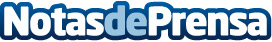 El Gobierno de Navarra invierte 6,3 millones este año en la construcción y ampliación de siete centros educativosDatos de contacto:Nota de prensa publicada en: https://www.notasdeprensa.es/el-gobierno-de-navarra-invierte-63-millones Categorias: Navarra http://www.notasdeprensa.es